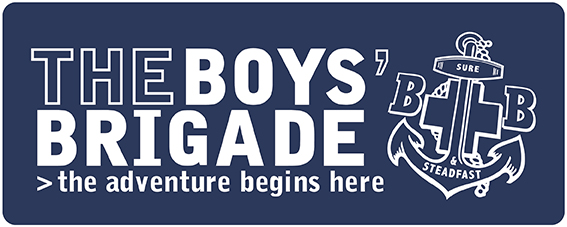 PRESS RELEASEIMMEDIATE The Boys’ Brigade celebrates 140 Years of youth work The Boys’ Brigade, a Christian youth organisation providing opportunities for children and young people to learn, grow and discover, is proud to mark its 140th anniversary this year. To celebrate this remarkable milestone, the organisation has launched a number of activities for local groups to get involved with, including a ‘Monopoly Challenge’, a nationwide sleepover and an arts and craft activity for younger members.  Children and young people at [INSERT COMPANY NAME AND LOCATION] have been getting involved with the activities already, with [X] young people taking part in a live Monopoly Challenge over the last weekend of September, with members exploring and learning about [INSERT TOWN/CITY] AND/OR [X] children and young people from the group are set to get involved with the national sleepover in October, which will see members from across the country get involved in a fun-filled overnight event. All groups will be connected at certain times throughout the evening via a video connection to get involved with activities and compete with hundreds of other children and young people from across the country! Jonathan Eales, Chief Executive of The Boys’ Brigade, comments: “It’s great to see children and young people getting involved in these events. As well as a celebration of our history, our anniversary is also a chance to celebrate the opportunities and experiences we continue to provide to children and young people today. We have exciting plans to give even more children and young people the opportunity to learn, grow and discover. We’re going to be launching new groups in communities nationwide, while also working with our amazing volunteers to welcome new members to existing groups.”Since it was founded in Glasgow in 1883, The Boys’ Brigade has been consistently dedicated to empowering children and young people aged 4 to 18. The Boys’ Brigade was the world's first voluntary uniformed youth movement. Many of today’s organisations for young people can trace their roots back through history to The Boys’ Brigade. With over 750 groups, the organisation supports more than 20,000 children and young people annually, thanks to the unwavering commitment of its dedicated volunteers.The Boys’ Brigade in [INSERT TOWN/AREA] has been part of the local community for [INSERT NUMBER OF YEARS] years, supporting children and young people to learn, grow and discover. Taking place at [INSERT LOCATION] from [INSERT TIMES] and costing just [INSERT COST] to attend as a member, there’s something for every young person at The Boys’ Brigade. From camping, kayaking and five a side to first aid, music and crafts, children and young people who attend the group are given the opportunity to learn a whole host of skills. To learn more about The Boys’ Brigade, visit the organisation’s website: https://boys-brigade.org.uk ENDSFor press information please contact:For more information relating to this press release, please contact [INSERT AN EMAIL ADDRESS OR PHONE NUMBER FOR MEDIA TO GET IN TOUCH REGARDING THE RELEASE IF NEEDED]For more information about The Boys’ Brigade as an organisation, or any other enquiries, please contact brigade@refreshpr.co.uk / 0161 871 1188About The Boys’ Brigade The Boys’ Brigade is a youth organisation which empowers children and young people aged 4 to 18 years old to learn, grow and discover. Rooted in the Christian faith, the organisation has supported millions of people over the last 140 years to experience “life to the full” (John 10:10).Today The Boys’ Brigade works with over 20,000 children and young people in over 750 Churches and communities. For more information about The Boys’ Brigade and to find your nearest group please visit www.boys-brigade.org.uk Suggestion: To further strengthen the story, you could ask an older member of the group to write a few lines about their BB experience. This could detail the skills they’ve learnt, how they’ve found being a member and what they enjoy the most. Please make sure you have consent from a parent/carer though.  